COUNTY OF ALAMEDABidders Conference Attendees ListtoRFP No. 902327forSERVICE OF PROCESSNetworking/Bidders Conference Held September 12, 2023Alameda County is committed to reducing environmental impacts across our entire supply chain. 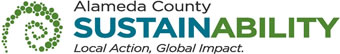 If printing this document, please print only what you need, print double-sided, and use recycled-content paper.The following participants attended the Bidders Conference:REVISED VENDOR BID LIST RFP No. 902327 – SERVICE OF PROCESSThe following revised vendor bid list includes contact information for each vendor attendee at the Networking/Bidders Conferences.This County of Alameda, General Services Agency (GSA), RFP Bidders Conference Attendees List has been electronically issued to potential bidders via e-mail.  This RFP Bidders Conference Attendees List will also be posted on the GSA Contracting Opportunities website located at Alameda County Current Contracting Opportunities.Company Name / AddressRepresentativeContact InformationNational Court Research, Inc.307 Regent Ct., #BStockton CA 95204Dyan Delgado-GarciaPhone: 209-812-9331National Court Research, Inc.307 Regent Ct., #BStockton CA 95204Dyan Delgado-GarciaE-Mail: dgarcia@national-court-research.com National Court Research, Inc.307 Regent Ct., #BStockton CA 95204Dyan Delgado-GarciaPrime Contractor: National Court Research, Inc.307 Regent Ct., #BStockton CA 95204Dyan Delgado-GarciaSubcontractor:National Court Research, Inc.307 Regent Ct., #BStockton CA 95204Dyan Delgado-GarciaCertified SLEB: Sidell Pakravan Architects2445 Sixth St., Berkeley, CA 94710Kristen SidellPhone: Sidell Pakravan Architects2445 Sixth St., Berkeley, CA 94710Kristen SidellE-Mail: kristen@sidellpakravan.com Sidell Pakravan Architects2445 Sixth St., Berkeley, CA 94710Kristen SidellPrime Contractor: Sidell Pakravan Architects2445 Sixth St., Berkeley, CA 94710Kristen SidellSubcontractor:Sidell Pakravan Architects2445 Sixth St., Berkeley, CA 94710Kristen SidellCertified SLEB: Team Legal, Inc.25876 The Old Road, Suite 314Valencia, CA 91381Sean O’ConnellPhone: 661-964-0154Team Legal, Inc.25876 The Old Road, Suite 314Valencia, CA 91381Sean O’ConnellE-Mail: sean@Teamlegalinc.com Team Legal, Inc.25876 The Old Road, Suite 314Valencia, CA 91381Sean O’ConnellPrime Contractor: Team Legal, Inc.25876 The Old Road, Suite 314Valencia, CA 91381Sean O’ConnellSubcontractor:Team Legal, Inc.25876 The Old Road, Suite 314Valencia, CA 91381Sean O’ConnellCertified SLEB: RFP No. 902327 - Service of ProcessRFP No. 902327 - Service of ProcessRFP No. 902327 - Service of ProcessRFP No. 902327 - Service of ProcessRFP No. 902327 - Service of ProcessRFP No. 902327 - Service of ProcessRFP No. 902327 - Service of ProcessBusiness NameContact NameContact PhoneAddressCityState/ZipEmail  A Nursing Home Abuse Law FirmJay Renneisen( 877 ) 270-4700Please Call For AddressDUBLIN94568-jayrenneisen@NoElderAbuse.com  Alameda County Bar AssociationTiela Chalmers( 510 ) 302-22081000 Broadway, Ste 290OAKLAND94607-tiela@acbanet.org  Alan F Spanier Law OfficesAlan F Spanier( 510 ) 832-7097385 Grand Ave #200OAKLAND94610-4816alanspan@aol.com  Allen, Glaessner Hazelwood & Werth, LLPPeter Glaessner( 415 ) 697-20002490 Mariner Square Loop, #213ALAMEDA94501-pglaessner@aghwlaw.com  Andrada & Associates Professional CorporationDebbie Bokum( 510 ) 287-41601939 Harrison Street, Suite 612OAKLAND94612-dbokum@andradalaw.com  Ann Rankin Law OfficesAnn Rankin( 510 ) 653-88863911 Harrison StOAKLAND94611-4536arankin@annrankin.com  ATHENA MANAGEMENT SOLUTIONS LLCKami Johnson( 888 ) 327-2525118 GABLE AVEBERKELEY94701-kjohnson@athenamanagementsolution.com  Aziz Unlimited LLCLisa Aziz( 510 ) 833-5333601 Brooklyn Avenue, Suite 302OAKLAND94606-1003azizunlimited@email.com  Bay Area Mobile NotaryElaine Bryant( 510 ) 706-71196234A Civic Terrace AveNEWARK94560-bryant_elaine@yahoo.com  Berrio Hayward LawItzel Hayward( 415 ) 786-6678208 John StreetOAKLAND94611-berriohayward@gmail.com  Bertrand, Fox & Elliot, Osman & WenzelThomas Bertrand( 510 ) 466-63801300 Clay Street, 6th Floor, Office #58OAKLAND94612-tbertrand@bfesf.com  Boehm & AssocPhillip Boehm( 510 ) 865-05441321 Harbor Bay Pkwy # 250ALAMEDA94502-6583philboehm@boehm-associates.com  BRUCE C. REEVESBRUCE REEVES( 510 ) 521-81112527 SANTA CLARA AVEALAMEDA94501-evict2527@aol.com  Bryant H Byrnes Law OfficeBryant H. Byrnes( 510 ) 763-3040180 Grand Ave #1550OAKLAND94612-3703bhbatty@pacbell.net  Burton Employment LawJocelyn Burton( 510 ) 318-63161939 Harrison Street Suite 400OAKLAND94612-jburton@burtonemploymentlaw.com  Buty & Curliano, LLPMadeline L. Buty( 510 ) 267-3000516 16th StreetOAKLAND94612-mlb@butycurliano.com  CALICO CenterErin Harper( 510 ) 895-0702524 Estudillo AveSAN LEANDRO94577-executive.director@calicocenter.org  Charles Schwartz, P.C.Charles Schwartz( 510 ) 986-13002128 BroadwayOAKLAND94612-9461SchwartzPC@aol.com  Chiu & Anderson LLPAlexius Chiu( 510 ) 839-3245483 Ninth Street, 2nd FloorOAKLAND94607-4068achiu@chiuanderson.com  Compex Legal Services, Inc.Richard Ragan( 510 ) 832-32421624 Franklin Street, Suite 1200OAKLAND94612-rich.ragan@compexlegal.com  Cosentino CollectionsMichael Cosentino( 510 ) 523-4702Po Box 129ALAMEDA94501-0529mike@cosentinolaw.com  Crowell & Associates LLCGloria Crowell( 510 ) 913-569416 Maggiora DriveOAKLAND94605-croglo@pacbell.net  Curls Bartling P.C.Ericka Curls Bartling( 510 ) 225-09801999 Harrison Street, Suite 610OAKLAND94612-ericka@curlsbartling.com  D&R Legal Process Service, LLCJason Burke( 510 ) 797-999639159 Paseo Padre Pkwy. # 112FREMONT94538-1600Request@DRLegalProcess.com  Darryl A. StallworthDarryl A. Stallworth( 510 ) 271-19002355 Broadway, Suite 303OAKLAND94612-dstallworth@your-defense.com  David E. HalversonDavid E. Halverson( 510 ) 985-6477P.O. Box 20711OAKLAND94620-thenotary@thenotarymobile.com  David I Fischer Law OfficesDavid I Fischer( 510 ) 834-08001 Kaiser Plz #330OAKLAND94612-3603jdfischer@mindspring.com  David J Meadows Law OfficeDavid J Meadows( 510 ) 451-6410679 Arimo AveOAKLAND94610-1105djm@davidmeadows.com  DeSouza Law Offices, P.C.Jacqueline DeSouza( 510 ) 649-34201615 Hopkins StBERKELEY94707-jdesouza@dlawcorp.com  Disability Management Insights, Inc.Linda Stutzman( 510 ) 583-919020885 Redwood Road, PMB301CASTRO VALLEY94546-linda@dmilnc.com  East Bay Children Law OfficesKristin Mateer( 510 ) 496-520080 Swan Way, Suite 300OAKLAND94621-kristin.mateer@ebclo.org  East Bay Community Law CenterMartha Brown( 510 ) 548-40401950 University Avenue, Suite 200BERKELEY94704-mbrown@ebclc.org  East Bay Family DefendersEliza Patten( 510 ) 679-38471212 Broadway, Suite 600OAKLAND94612-eliza@familydefender.org  Elisabeth Ball & Associates, Inc.Elisabeth Ball( 510 ) 886-844322762 Main Street, Suite CHAYWARD94541-eball@ballcourtreporting.com  Garcia DeWalt, LLPClariza Garcia( 510 ) 844-77661901 Harrison Street, Suite 1100, Office No. 1153OAKLAND94612-cgarcia@garciadewalt.com  Golden Bear Mortgage & InvestSusan Chase( 510 ) 524-84681201 Solano Ave # 202ALBANY94706-1753gbmsusanchase@aol.com  Gore/Litov InvestigationsElizabeth Litov( 510 ) 835-35036114 La Salle Avenue PMB 820OAKLAND94611-ejlitov@hotmail.com  Gould & HahnAlan J Gould( 510 ) 428-22295801 Christie Ave # 385EMERYVILLE94608-1935law@gouldhahn.com  Gregory D WalkerGregory D Walker( 510 ) 451-607011 Embarcadero W #140OAKLAND94607-4543gwalker@rawbw.com  Haapala, Thompson & Abern LLPSteven Abern( 510 ) 763-23241939 Harrison Street, Suite 800OAKLAND94612-3533sabern@htalaw.com  Hanna,Brophy,Mac Lean,McAleerThomas Brindle( 510 ) 839-1180155 Grand Ave # 600OAKLAND94612-3747tbrindle@hannabrophy.com  Harry J Traback Law OfficesHarry J Traback( 925 ) 463-33115674 Stoneridge Dr # 201PLEASANTON94588-HARRYTRABACK@AOL.COM  Heywood G. Friedman, A Professional CorpHeywood G. Friedman( 510 ) 250-92111999 Harrison Street, Suite 2710OAKLAND94612-heywood@friedmanlawoffices.com  Hodge Law FirmNicole Hodge( 510 ) 569-3666P.O. Box 5100OAKLAND94605-hodgend@aol.com  HR Management Corp., Inc.Clarence Hunt( 510 ) 267-0575462 Elwood Avenue, Suite 9OAKLAND94610-cahuntjr@sbcglobal.net  iNotarize Notary ServiceCarla Timmons( 510 ) 318-2641505 14th Street, 9th FloorOAKLAND94612-carlatimmons@rocketmail.com  Interceptor Legal Support Services IncHugh Rutherford( 510 ) 419-394055 Santa Clara Ave., Suite 146OAKLAND94610-hugh@interceptorlegal.com  J. Randall Casaus InvestigationsJohn Casaus( 209 ) 992-78861941 Jackson Street #6, Oakland, CAOAKLAND94612-jrcinvestigations@hotmail.com  Jarvis, Fay & Gibson, LLPClare M. Gibson( 510 ) 238-1400555 12th Street Suite 1630OAKLAND94607-cgibson@jarvisfay.com  JGPC, Business & Corporate LawJames H Gulseth( 925 ) 463-96005000 Hopyard Rd., Ste. 400PLEASANTON94588-3352jgulseth@jgpc.com  John Kitta Law OfficesJohn N Kitta( 510 ) 797-799039560 Stevenson Pl # 217FREMONT94539-3074jkitta@aol.com  John R Mc DougallJohn R Mc Dougall( 510 ) 849-08982041 Bancroft Way # 207BERKELEY94704-1406johnmcdougall@earthlink.net  Judy Law Law OfficeJudy Law( 510 ) 655-42505315 College AveOAKLAND94618-1416JLawJD@aol.com  Julia Donoho, AIA, Esq.Julia Donoho, AIA, Esq.( 707 ) 849-41166550 WhitneyOAKLAND94609-jdonoho@legalconstructs.com  Julie MorrisJulie Morris( 510 ) 465-6518653 11th StOAKLAND94607-3650juliemor@earthlink.net  King King & FishlederDaniel King( 510 ) 874-43331999 Harrison St # 810OAKLAND94612-3517janet@kkflaw.net  Knox & Ross Law GroupZachary Knox( 510 ) 240-52623661 Grand Ave, Suite 205OAKLAND94610-zaknox@knoxrosslaw.com  Knox Ricksen LLPThomas Fraysse( 510 ) 285-25001300 Clay Street ste 500OAKLAND94612-1427tef@knoxricksen.com  Kornfield Paul & NybergEric A. Nyberg( 510 ) 763-10001999 Harrison St # 2675OAKLAND94612-3525n.nyberg@kornfieldlaw.com  Krech & ColeWilliam P Cole( 510 ) 444-59091611 Telegraph Ave # 1100OAKLAND94612-2138wpcole@mindspring.com  Lafayette & Kumagai LLPGary Lafayette( 415 ) 357-46001300 Clay Street, Suite 810OAKLAND94612-glafayette@lkclaw.com  Lake Merritt Professional OfcErnest Clark( 510 ) 839-0101580 Grand Ave # GOAKLAND94610-3515ernstclark@aol.com  Law Office of Barbara F. GreenBarbara Green( 510 ) 538-797822762 Main St.HAYWARD94541-greenfay@sbcglobal.net  Law Office of Carolyn DouthatCarolyn Douthat( 510 ) 763-53701725 6th AvenueOAKLAND94606-cdouthat@sbcglobal.net  Law Office of E.A.WalshEvangeline A Walsh( 510 ) 451-9333456 Eighth St.OAKLAND94607-3935eawalsh@cccba.org  Law Office of Gary GrimmGary Grimm( 510 ) 848-4140230 Vine StreetBERKELEY94708-ggrimm@garygrimmlaw.com  Law Office of Heather ChangHeather Chang( 510 ) 530-40785032 Woodminster LaneOAKLAND94602-heather.chang@gmail.com  Law Office of Ilana KohnIlana Kohn( 510 ) 779-30382601C Blanding Ave #305ALAMEDA94501-ikohn@ilanakohnlaw.com  Law Office of James E. LatimerJames Latimer( 510 ) 444-65551970 Broadway, Suite 550OAKLAND94612-jlatimer@latimerlaw.com  Law Office of Jeffery D. TrowbridgeJeff Trowbridge( 510 ) 893-5300180 Grand Avenue, Suite 1550OAKLAND94612-Jeffery.D.Trowbridge@gmail.com  Law Office ofJewell HargleroadJEWELL Hargleroad( 510 ) 889-58161090 B St., No. 104HAYWARD94541-Jewellhargleroad@mac.com  LAW OFFICES OF EARL L. JANGEARL JIANG( 510 ) 792-866839111 PASEO PADRE PARKWAY #223FREMONT94538-ELJIANG@PACBELL.NET  Law Offices of Lisa D. WillsLisa Wills( 925 ) 284-10255820 Stoneridge Mall Road, Suite 100PLEASANTON94588-LDWills@aol.com  Law Offices of Patricia A. ScottPatricia Scott( 510 ) 735-87642233 Santa Clara AvenueALAMEDA94501-9450patriciascottlaw@gmail.com  Law Offices of Paul GarrisonPaul Garrison( 510 ) 384-64691300 Clay Street, Suite 600OAKLAND94610-paulgarrison@paulgarrisonesq.com  Legal Research AssociatesRichard Williams( 510 ) 581-82721331 B Street, #1HAYWARD94541-richwilliams@lranet.com  Leonard Carder & NathanAmy Lam( 510 ) 272-01691330 Broadway # 1450OAKLAND94612-2591alam@leonardcarder.com  Lewis, Feinberg, Renaker & JacJeffrey Lewis( 510 ) 839-68241330 Broadway, Suite 1800OAKLAND94612-jlewis@lewisfeinberg.com  Lexcel, Inc.Nancy A. Huneke( 510 ) 452-5656565 Kenmore AvenueOAKLAND94610-nhuneke@comcast.net  Litigation Cost ManagementGary Greenfield( 510 ) 834-15551999 Harrison St # 1440OAKLAND94612-3517ggreenfield@litcost.com  Louis J Goodman Law OfficesLouis J Goodman( 510 ) 582-90901290 B St # 307HAYWARD94541-2996ljgoodman@yahoo.com  Macro-Pro, Inc.Patricia Waldeck( 888 ) 696-251114764 Wickes BoulevardSAN LEANDRO94577-pwaldeck@macropro.com  Marcia L. MeyersMarcia Meyers( 510 ) 333-78372429 Scout RoadOAKLAND94611-mlmeyers@sbcglobal.net  Marion's Inn Law FirmMark A Palley( 510 ) 451-67701611 Telegraph Ave # 707OAKLAND94612-2148mp@marionsinn.com  Mark D Poniatowski Law OfficesMark D Poniatowski( 510 ) 881-87002811 Castro Valley Blvd # 208CASTRO VALLEY94546-5505ponlaw@ponlaw.com  Matthew J Duncan Law OfficesMatthew J Duncan( 510 ) 769-83111516 Oak St # 225ALAMEDA94501-2957mduncan225@aol.com  MC NICHOLS, RANDICK, O'DEA, ET ALLESLIE BAXTER( 925 ) 460-37005000 HOPYARD RD., STE 400PLEASANTON94588-aneuhart@randicklaw.com  Mediation Law OfficesBarbara S Bryant( 510 ) 465-3500492 Ninth Street, Suite 300OAKLAND94607-4055bsbryant@pacbell.net  Mediation Law Offices of Claudia M. VieraClaudia Viera( 510 ) 393-71171618 St Charles StreetALAMEDA94501-info@vieramediation.com  Michael Dorshkind Law OfficeMichael I Dorshkind( 510 ) 832-53001418 Lakeside DrOAKLAND94612-4307mdorshkind@aol.com  Michael Gardner Law OfficesMichael A Gardner( 510 ) 451-48221 Kaiser Plz # 1465OAKLAND94612-3699mag@pacbell.net  Mobile Certification Services LLCCarol Yvonne Sidell( 925 ) 808-88014154 Glenwood Terrace Unit 1UNION CITY94587-ceo@mobilecertservices.com  Mobile Notary of the East BayRenness Tomley( 925 ) 485-36522486 Bay Meadows CirclePLEASANTON94566-rennessnotary@gmail.com  Narayan Travelstead, P.C.Tim Travelstead( 650 ) 403-01507901 Stoneridge Drive, Suite 205PLEASANTON94588-t.travelstead@narayantravelstead.com  Nastich Law, a Professional CorporationSummer Nastich( 415 ) 794-42102341 Derby StreetBERKELEY94705-summer@nastichlaw.com  National Center for Youth LawShakti Belway 405 - 14th Street, 15th FloorOAKLAND94612-sbelway@youthlaw.org  National Center for Youth LawKarla James 405 - 14th Street, 15th FloorOAKLAND94612-kjames@youthlaw.org  National Center for Youth LawHaley Reimbold 405 - 14th Street, 15th FloorOAKLAND94612-hreimbold@youthlaw.org  Oppenheimer Investigations Group LLPAmy Oppenheimer( 510 ) 393-4212878 Spruce StreetBERKELEY94707-amy@oiglaw.com  Orbach Huff & Henderson LLpPhilip Henderson( 510 ) 999-79086200 Stoneridge Mall Road, Suite 225PLEASANTON94588-phenderson@ohshlaw.com  Panos Lagos Law OfficesPanos Lagos( 510 ) 530-40785032 Woodminster LnOAKLAND94602-2614panoslagos@aol.com  Patton Wolan Carlise LLPSteven Wolan( 510 ) 987-75751999 Harrison Street, Suite 1350OAKLAND94612-swolan@pwc-law.com  Pete FrenchPete French( 510 ) 889-82481065 A St # 216HAYWARD94541-4122cpfrench@pacbell.net  Peter Mac DonaldPeter Mac Donald( 925 ) 462-0191400 Main St # 210PLEASANTON94566-7371pmacdonald@macdonaldlaw.net  Procurement Services AssociateDan Plute( 925 ) 460-06975820 Stoneridge Mall Rd.PLEASANTON94588-dplute@macservices.us  Professional Process ServiceStephen Kosta( 510 ) 451-5950405 14TH ST. #1009OAKLAND94612-SJMAJKOSTA@AOL.COM  R. J. CarterRichard Carter( 510 ) 364-10715332 Holland StreetOAKLAND94601-rj.carter1059@yahoo.com  Rankin, Shuey, Ranucci, Mintz, Lampasona & Reynolds, A P. C.David Shuey( 510 ) 465-39222030 Franklin Street, 6th FloorOAKLAND94612-shuey@rankinlaw.com  Regis J Amann Law OfficesRegis J Amann( 510 ) 471-77861328 Decoto Rd # 100UNION CITY94587-3527regamann@pacbell.net  Richard L Ferguson, A Prof. CoRichard L Ferguson( 510 ) 839-1483385 Grand Ave # 200OAKLAND94610-4816RLFerguson@aol.com  Richard, Thorson, Graves & Royer LLPDaniel Graves( 510 ) 338-3166180 Grand Avenue, Suite 300OAKLAND94612-dan@rtgrlaw.com  ROBERT E. BREECKERROBERT BREECKER( 510 ) 763-4444440 GRAND AVE. SUITE 420OAKLAND94610-bob@breeckerlaw.com  Robert G Heywood, Prof CorpRobert Heywood( 510 ) 465-48501970 Broadway, Suite 925OAKLAND94612-robert@rheywoodlaw.com  Robert V Winkler Law OfficeRobert D Winkler( 510 ) 357-34031883 E 14th StSAN LEANDRO94577-5020WINKLERESQ@AOL.COM  Root & ReboundThomas Alexander( 510 ) 279-46621730 Franklin Street, Suite 300OAKLAND94612-thomas@rootandrebound.org  Sack Rosendin LLPDana Sack( 510 ) 286-2200One Kaiser Plaza, Suite 340OAKLAND94612-ds@sackrosendin.com  Shaw, Jacobsmeyer, Crain ClaffeyRichard Jacobsmeyer( 510 ) 645-7172475 - 14th St. #500OAKLAND94612-jakejacobsmeyer@shawlaw.org  Sherman & FellerSusan Feller( 510 ) 452-32221970 Broadway # 940OAKLAND94612-2221sherfelsf@aol.com  Sigler and Associates InvestigationsJuan Sigler( 510 ) 919-131820283 Santa Maria Ave, #2731CASTRO VALLEY94546-siglerinvestigations@comcast.net  Stephen M KassStephen M Kass( 510 ) 273-87771999 Harrison St #1300OAKLAND94612-3582Steve@kass.net  Steven Jacobs Law OfficesSteven Jacobs( 925 ) 463-944614895 E. 14th St. # 390SAN LEANDRO94578-sj@stevenjacobsbk.com  Tanya R. Meyers, AttorneyTanya Meyers( 510 ) 690-083128857 Bay Heights RoadHAYWARD94542-tmeyers@tanyameyerslaw.com  Taylor, Goins & Stallworth LLPVernon Goins( 510 ) 893-94651330 Broadway, Suite 1701OAKLAND94612-vgoins@thebusinesslawyers.com  The Family Violence Law CenterErin Scott( 510 ) 208-0220470 27th StreetOAKLAND94623-escott@fvlc.org  The Narayan Law FirmSadhana Narayan( 510 ) 839-535024301 Southland Drive, Suite 212BHAYWARD94545-narayanlaw@narayanlaw.com  Thomas TagliariniThomas Tagliarini( 510 ) 444-06921999 Harrison St #1650OAKLAND94612-3578tagliarinilaw@aol.com  Touchstone Environmental IncJon F Elliott( 510 ) 891-9794449 15th St # 301OAKLAND94612-2821tei@ix.netcom.com  Usher Law Group, P.C.Charlene Usher L.( 877 ) 748-74371300 Clay Street, Suite 500OAKLAND94612-1427clusher@usherlawgroup.com  Valencia & Wilberding & RomeroRonald Valencia( 510 ) 613-83707677 Oakport St, Suite 520OAKLAND94621-valencia@vandw.com  Van Dermyden Maddux Law CorporationEli Makus( 916 ) 779-24021901 Harrison Street, Suite 1100OAKLAND94612-erm@vmlawcorp.com  Veres Reed & VeresCarol Veres Reed( 510 ) 654-18283871 Piedmont Ave # 8OAKLAND94611-5378ncdr@pacbell.net  Wiley Price & RadulovichJoseph Wiley( 510 ) 337-28101301 Marina Village Pkwy # 310ALAMEDA94501-1084jwiley@wprlaw.com  Witkowski LawAlex Witkowski( 650 ) 488-45001999 Harrison St Ste 1800OAKLAND94612-4700witkowski@gmail.com  Wolf Pac ServicesMichael Bliss( 510 ) 872-526020120 Anita #3CASTRO VALLEY94546-wolfpacrequest@lycos.com2N2 INVESTIGATIVE SERVICESLEROY RICHARDSON4236 PRESERVE TRLSNELLVILLEGAlrichardson@2n2investigations.com4ECODE, LLC / ME SQUARED CONNECTSMARION EVANS609 W MAGNOLIA STLAKELANDFLmarion@mesqdconnects.com4LM SERVICES, LLCDECLAN BINNINGER7347 KIOWA LANEPALOS HEIGHTSILdbinninger@4lmservices.comAAVA LLCJAMES HANDLEY1252 MATENGO CIRSAINT JOHNSFLrob@aavaconsulting.comADAMS ESQ, A PROFESSIONAL CORPORATIONJEAN MURRELL-ADAMS1300 CLAY STOAKLANDCAjmurrelladams@adamsesq.comADVIZE HEALTH LLCJEANMARIE LORIA4550 N PALMETTO AVEWINTER PARKFLjloria@advizehealth.comADVOCATES ASIA, LLCARTHUR LEES2555 ARLINGTON CTLITHIA SPRINGSGAlees.art@advocatesasia.orgAFC POWER STRATEGY GROUP, INC.OLIVIA CARTER2929 ALLEN PARKWAYHOUSTONTXOlivia@afcpsg.comAGBA, LLCHAROLD ROSS83 VALLEY WAY FL 1WEST ORANGENJhross.agballc@gmail.comAGI INTERNATIONAL, INC.E. JEROME AGNEW2525 N SHADELAND AVE STE D5INDIANAPOLISINej@agiintl.comAGILE BUSINESS CONCEPTS LLCSHIRLEY DOMINICK15054 DORAL PLHAYMARKETVAsdominick@agilebusinessconcepts.comAGLOSI INCJEANNINE JEAN-PIERRE1745 DEFOOR AVE NWATLANTAGAInfo@AGLOSI.COMALCYON GLOBAL LLCROBERT HOLDER12012 HORSESHOE RIDGE DRFORT WORTHTXRobert.Holder@hotmail.comALEKNAGIK TECHNOLOGY, LLCGARY CHYTHLOOK1016 W 6TH AVE STE 401ANCHORAGEAKgary.chythlook@adl-anc.comALFA TECH CONSULTING INC.MATTHEW MCCALL1406 JONQUIL ST NWWASHINGTONDCmatt@alfatechconsulting.bizALL-AMERICAN NOTARY SERVICESMICHAEL WILDER5417 S GRAYSTONE AVE, APT 295SIOUX FALLSSDmike.wilder@all-american-notary.comALONZA GROUP, LLC / FAZIO NATIONALWILLIAM FAZIO2503 AMBER WILLOW CTLAKE ST LOUISMOWbfazio@aol.comALTPRO LLCANTHONY TAYLOR3045 MULLINEAUX LNELLICOTT CITYMDataylor@altprollc.comALVIN K. BROWN, P.A.ALVIN BROWN1001 3RD AVE W STE 375BRADENTONFLalvin@akbrownlaw.comALWAYS RELIABLE NOTARY, LLC.YVONNE NICHOLS14109 ALFALFA FIELD COURTBOWIEMDyvonne@alwaysreliablenotary.comAmerican Eagle Attorney Service, Inc.Scott Naples(909) 466-727213615 John Glenn Road, Suite EApple ValleyCAs.naples@americaneagleonline.comAMERICAN VETERAN SOLUTIONS, LLCAARON JONES477 E BUTTERFIELD RD STE 407LOMBARDILaaron@aviveterans.comANDERSON-RICHARDS & ASSOCIATES, LLCDANITA ANDERSON-RICHARDS11951 ADRIANA MARIASAN ANTONIOTXdranderson2021@gmail.comAPPLE LAW PLLCALAN APPLE4320 TANGLEWOOD ESTATES DRLEANDERTXalan@applelaw.usAPPRAISAL & CONSULTANT GROUP INC, THEEDMOND ESLAVA III9082 INDEPENDENCE AVEDAPHNEALacgbud@acgsouth.comARAGON NATIONAL INCJOHN BLACK1525 NW 101ST STREDMONDORjohnblack@aragonnational.comARMSTRONG PROJECT, LLCKIMBERLY ARMSTRONG14 BEST PLROCHESTERNYkarmstrong04@outlook.comATHENIAX LLCJADE RONK1100 N HUDSON AVESIOUX FALLSSDjade@atheniax.comATLANTIC CIRCUIT TECHNOLOGIES, INC.RONALD BAKER5295 LAKE BEECH DRDOUGLASVILLEGArbaker@acircuittech.comAURELIUS TALENT SOLUTION LLCNATHANIEL CRAWFORD8341 GOVERNOR RUNELLICOTT CITYMDnate@aureliusts.comB3 COMMUNICATIONS INCULISES GALARRAGA19362 YELLOW CLOVER DRTAMPAFLUlises@b3communicationsinc.comBAKER AND COMPANY, PATENT LAW CONSULTANTS, LLCRONALD BAKER3500 SCHOONER RDGALPHARETTAGArb@bakercolaw.comBASIN LAW GROUP LLC / NATIONAL VET HELPBRANDON RENNER1229 BELLEMEADE AVEEVANSVILLEINbsrenner@nationalvethelp.comBELANGER & RAE PLLCGREGORY BELANGER601 PENNSYLVANIA AVE NWWASHINGTONDCgreg@belanrae.comBENKEL COMPANY LLC, THE / CLAY GROUP, THEPONCE CLAY11805 HAMILTON AVEHIGHLAND PARKMIponceclay@gmail.comBLACK BRIAR ADVISORS LLCMICHELE NALLEY801 COPPER LEAF CTSAINT JOHNSFLmichelenalley@outlook.comBLUE KNIGHT GROUP LLCJOHN MAHONEY377 CAMELOT DRBLUEFIELDVAJMahoney@BlueKnightGroup.comBLUE STAR SIGNING SERVICE LLCFELIX HARRIS7876 SE 22ND TEROCALAFLBLUESTARSIGNING@GMAIL.COMBONDS-4-LESS LLCSONYA DICKS1909 17TH STLAKE CHARLESLAsonya.dicks@yahoo.comBONNER PRIVATE SECURITY FIRM, LLCMARK WILSON73 RANDOLPH DRPALM COASTFLmwilson@bonnerprivatesecurityfirm.comBRETTNER CVITANOVIC, LLCJACQUELINE BRETTNER521 BELLE POINTE LOOPMADISONVILLELAbrettner@bcfirm.lawBROWN LEGAL SERVICES, LLCKRISTINE BROWN PATRICK10304 EATON PLACEFAIRFAXVAKBrown@Brown-Legal.comBUTTERFLY REALTY, LLCTACHIKA PARKS3175 MILLS CREEK CIRSCOTTDALEGAinfo@butterflyrealtyllc.comC.C. OGBUEHI LAW PLLCCHIKEZIE OGBUEHI816 W STEEPLE CHASE DRKAYSVILLEUTchikeo.co@ccogbuehi.comC2 BUSINESS MANAGEMENT, LLCCYNTHIA HIGGINS4315 WELLINGTON PLCUMMINGGAchiggins@c2bizmgt.comCAMEO CONSULTING GROUP LLCRICHARD AUTHIER6400 GROVEDALE DRALEXANDRIAVAtauthier@cameocg.comCARLIN LAW LLCBRANDON CARLIN508 N CENTRAL AVE SUITE 103MARSHFIELDWIbjc@carlinlawandtitle.comCARY LOWECary Lowe3517 GARRISON STSAN DIEGOCAcarylowe@cl.sdcoxmail.comCENTEX NOTARY EXPRESSJODY HUSKEY717 N 1ST STTEMPLETXcentexnotaryexpress@gmail.comCENTURION ADVANCED DEFENSE, LLCDAVID BJORNDAHL3773 MOLON LABE PLMANDANNDdbjorndahl@stillwatertactical.comCHANEY GOVERNMENT SOLUTIONS LLCSTEPHANIE CHANEY171 AMANDA THOMAS ROADHAZLEHURSTGASTEPHANIE@CHANEYACCOUNTING.COMCHANGING FUTURES FOR FAMILIES LLCANNIEMICHELLE BROWN-MALLARD4720 COLONNADE PL STE 213BIRMINGHAMALmichelle.mallard@changingfutures.infoCHENEGA ANALYTIC BUSINESS SOLUTIONS, LLCSONIA MUNDRA10505 FURNACE RDLORTONVAsonia.mundra@chenega.comCHENEGA ANALYTIC BUSINESS SOLUTIONS, LLCSONIA MUNDRA3000 C ST, STE# 301ANCHORAGEAKsdmundra@chenega.comCHEVALIER LAW FIRM, THE PLLCFELIX CHEVALIER9711 MARLIVE LN STE 2HOUSTONTXfchevalier@chevalierlaw.comCIRCUIT MEDIA LLCREBECCA ASKEW560 CHEROKEE STDENVERCOraskew@circuitmedia.comCLOCKWISE COURIER LLCCHRISTPOHER JUDGE33 LATA PALM CTBLYTHEWOODSCclockwisecourier@outlook.comCM PROFESSIONAL SERVICES LLCCOLEMAN MCKOY312 HARVEST WAYGLENN HEIGHTSTXcoleman_mckoy@yahoo.comCOBER JOHNSON & ROMNEY PLLCHAROLD JOHNSON II2000 M ST NWWASHINGTONDChjohnson@cjrlegal.comCOLEMAN CONSULTING SERVICES LLCFRANK COLEMAN, JR.2285 CLUB MOSS CIRCLEBILOXIMScolemanconsulting57@gmail.comCOLLINSON LAW, A PROFESSIONAL CORPORATIONLISA COLLINSON21515 HAWTHORNE BLVD STE 800TORRANCECAvanessa.hyttenberg@cdiglaw.comCOMPASS AIM GLOBAL MANAGEMENT LLCMICHAEL FLEMING4784 SPINEPOINT WAYDOUGLASVILLEGAmichaelafleming@hotmail.comCOMPUTER EVIDENCE SPECIALISTS, LLCCARL FLOREZ5315 A1A SSAINT AUGUSTINEFLcarl.florez@cesnb.comConcepts ResponseYoun-Faa Myles3855 Route 97GlenwoodMDYounMyles@GMail.comCONTEMPORARY RESULTS FOR VETERANS LLCLA FAWN BRITO62 VIA PAMPLONARANCHO SANTA MARGARITACAllb.ceo@choicesinaction.orgCORNISH LAW LLCTRACHELLE CORNISH201 SAINT CHARLES AVE STE 2555BNEW ORLEANSLAtcornish@cornishlawllc.comCOX FRICKE A LIMITED LIABILITY LAW PARTNERSHIP LLPROBERT FRICKE800 BETHEL STREETHONOLULUHIrfricke@cfhawaii.comCOX, STOKES & LANTZ, P.C.SHARON ZUCHOWSKI19 CENTRAL AVEWELLSBOROPAcslpc@epix.netCPH LAW GROUP, PLLCCHARLES HOSEY3114 RUNNING FAWNSAN ANTONIOTXchosey@cphlawgrouppllc.comD & P GLOBAL INDUSTRIES LLCDEBRAANN PARKER772 CHERRY BARK LNBROOKLYNMDdparker@dpglobalindustries.comDA FORENSICS, INC.GEORGE RODRIGUEZ2008 SADDLEBACK PASS RDKELLERTXGRODRIGUEZ@DA-FORENSICS.COMDAILEY LLPLisa L Dailey218 W FRONT STMEDIAPALdailey@Daileyllp.comDAVID R. MARKS INTERNATIONALDAVID MARKS2575 SE 9TH STPOMPANO BEACHFLdrm-pi@msn.comDELANEY ADVANTAGE TECHNOLOGIES L.L.C.CEVON WALLACE7272 WISCONSIN AVEBETHESDAMDcevon@delaneytech.comDIXON LAW GROUP PCVIRGINIA DIXON175 CORPORATE CENTER DRSTOCKBRIDGEGAvirginia@dixonpc.lawDODGE LEGAL GROUP, P.C.TISHA DODGE5956 SHERRY LN FL 20DALLASTXtishad@dodgelegal.comDRAGSETH & ASSOCIATES LLCCAROLYN DRAGSETH10202 PERKINS ROADBATON ROUGELAcarolyn@dragsethlaw.comDYNAMIC HOLDINGS AGENCY LLCDANIEL AHO36 ROSE DRCUMBERLAND CENTERMEDaniel.Aho@dynamicholdingsagency.comE&MPRODUCTS LLCESTHER JEREMIAH611 STOCKBRIDGE LNSHREVEPORTLAcontact@emproducts.usEHLINE LAW FIRM PERSONAL INJURY ATTORNEYS A PROFESSIONAL LAW CORPMICHAEL EHLINE4640 ADMIRALTY WAYMARINA DEL REYCAmichael@ehlinelaw.comELLARI ENTERPRISES LLCVICTOR MILES11102 CROSSVIEW TIMBER DRCYPRESSTXvmiles@ellarienterprises.comELLIS INVESTIGATIONS LAW CORPORATIONLESLIE ELLIS980 9TH ST FL 16SACRAMENTOCAlellis@ellisinvestigations.comELWS DISTRIBUTION & SERVICES, LLCRACCSHI WILSON800A WILDERNESS WAYNEWPORT NEWSVArwilson@elwsds.comENVIRONMENTAL REGULATORY STRATEGIES LLCANNE SIBREE1589 ADAMS STDENVERCOanne-eliza@hotmail.comERIC S. MONTALVO PLLC1750 K ST NWWASHINGTONDCESM@fedpractice.comERIC S. MONTALVO PLLC1750 K ST NWWASHINGTONDCinfo@fedpractice.comERIN L DEADY PAERIN DEADY620 W BLOXHAM STLANTANaFLErin@deadylaw.comEsquire Consulting, Inc. / ESQ ConsultingLan Nguyen1055 W 7th St Fl 33rdLos AngelesCAlpn@esqconsulting.comESTEVEZ HOLDINGS LLCGREGORY ESTEVEZ4 MAJESTIC AVEPELHAMNHESTEVEZHOLDINGSLLC@GMAIL.COMEVEREST DISCOVERY, LLCTOM PELLEGRINO1500 WALNUT ST STE 1010PHILADELPHIAPAtom@everestdiscovery.comEVRM GLOBAL SERVICES CORPORATIONJONATHAN ISHMAEL100 W GRANT 2056ORLANDOFLjishmael@evrmglobal.comF.M. HARRIS & ASSOCIATES, LLCFELISA HARRIS340 LAURELWOOD DRTYRONEGAfharris@fmharris-assoc.comFAIRFIELD TECHNOLOGIES INC.Kenneth Fried21 N BROAD ST STE KLURAYVAkfried@fairfieldtech.comFIFTH STAR SERVICES, LLCKRAIG KALBY16946 DORMAN RDLITHIAFLKraig@fifthstarservices.comFITZPATRICK LAW, APCROBERT FITZPATRICK3019 POLK AVESAN DIEGOCArobertjfitzpatrick@yahoo.comFLAGSHIP SOLUTIONS MANAGEMENT CORPSTANLEY PHILLIPS4751 BEST RDATLANTAGAinfo@flagshipsolutionsmc.comFORBES BUSINESS SOLUTIONS LLCGEOFFREY FORBES13568 OAKWOOD DRROGERSMNgforbes@vabenefitspro.comFORENSUS GROUP, LLCCHRISTOPHER HANEY348 CRAWLEYS CREEK RDROSELANDVAchristopher.haney@forensus.comFOREVER YOUNG ASSOCIATES, LLCTERRANCE YOUNG10231 E 151ST CTBRIGHTONCOterry@fyamobilenotary.comFRATELLO LAW, P.C.Cheryl Fratello22 LAWRENCE AVE STE 108SMITHTOWNNYcfratello@fratello-law.comFRONTIERE LLCTROY EMORY6301 IVY LANEGREENBELTMDtroy_emory@tdecpa.comFRONTLAW, PLLCPAUL KELLY391 RIDGE RDWETHERSFIELDCTpaul@thefrontlaw.comGAY JONES & KUHN PLLCMARY MARGARET GAY2906 N STATE STJACKSONMSmmgay@gayjoneslaw.comGEM TECHNOLOGY INTERNATIONAL, CORP.JOE EASTON2665 S BAYSHORE DR STE M103-6MIAMIFLjeaston@gemtechnology.comGEORGE MASON LAW FIRM PSCALLIE MASON1500 LEESTOWN RDLEXINGTONKYgeorge@georgemasonlf.comGIBSON ARNOLD & ASSOCIATES INCMELINDA DELMONICO4635 SOUTHWEST FWYHOUSTONTXmdelmonico@gibsonarnold.comGIBSON ARNOLD & ASSOCIATES INCCarson Harkins 4635 SOUTHWEST FWYHOUSTONTXcharkins@gibsonarnold.comGILCHRIST GLOBAL STRATEGIES, INC.JACQUIN GILCHRIST301 W BAY ST STE 1462JACKSONVILLEFLquin@gilchristglobal.comGIRLISH FIGURES BODY SCULPTING LLCSHACORSEIA LEWIS311 E 6TH STJACKSONVILLEFLmskosha@gmail.comGIVES ON THE GO NOTARY AND REALTY SERVICES LLCBERT GIVES JR220 BLACKSMITH RDLEXINGTONSCadmin@ggnotary.comGLOBAL ACCOUNTING LLCROXIE LEI1629 K ST NWWASHINGTONDCrlei@globalaccounting.comGLOBAL DYNAMICS LLCLEWIS WEAVER7230 LEE DEFOREST DRCOLUMBIAMDlhweaver@theglobalway.comGRAULING RESEARCH INCDAVID GRAY3225 REGIONAL PKWYSANTA ROSACAwatsongray@graulingresearch.comGRITSTONE PROFESSIONAL SERVICES, LLCLeon Huddleston18350 Kedzie AveHomewoodILleonmhuddleston@gmail.comH2 CONSTRUCTION GROUP LLCGERALD HOLLOWELL1639 W 106TH STCHICAGOILGHOLLOWELL@RCN.COMHEALTHCARE QUALITY ASSISTANCE GROUP LLCMICHAEL CARLISLE2721 NW DENVER AVELAWTONOKmcarlisle@hcqagroup.comHERMES FACILITY MANAGEMENT LLCDARREN HARDY8817 COOPER RDALEXANDRIAVAdhardyva@gmail.comHOGGER ENTERPRISES LLCRYAN HOGUE1401 ENCLAVE PKWYHOUSTONTXRyan@hoggerusa.comHUGHES LAW PLCJAMES HUGHES3734 N WOODROW STARLINGTONVAty@hugheslawplc.comIFRAH PLLCSTEVEN EICHORN1717 PENNSYLVANIA AVE NWWASHINGTONDCseichorn@ifrahlaw.comIMMIGRANT RELIEF CENTER, LLCRHOSHUNDA RHODES4128 STEVE REYNOLDS BLVDNORCROSSGArrhodes@immigrantrelief.comINSIGHTFUL BIKER LLCANDREW COUTY24602 FORT PATH DRSPRINGTXkayakfishing@protonmail.comINTELLIGENT TECHNOLOGY LLCWILL EMERSON2722 W BITTERS RDSAN ANTONIOTXWill.emerson@itech-anc.comINTERACTIVE TERMINAL CONSULTANTS INCMICHAEL ANDERSON3108 N. BOUNDARY BLVD. #183TAMPAFLmichael.anderson@itci.proInterceptor Legal Support Services, Inc.David Barfellini(510) 419-394055 Santa Clara Avenue, Suite 146OaklandCAdavid@interceptorlegal.comINTRASPECTER LLCCHRISTOPHER LYNCH1546 SHELBURNE PLJOHNSTOWNPAclynch@intraspecter.comISAAC CLAY KENNENISAAC KENNEN440 MONROVIA STSHREVEPORTLAikennen@gmail.comIT'S IN THE DETELDETELSHIA BAKER1037 WHITE BIRCH LNBROOKSHIRETXitsinthedetel@outlook.comJ&M MANAGEMENT SERVICES INC.JAY CHESSER11636 S HIGHWAY 3LOUISAKYJLChesser@JandMMS.comJ. FRANKLIN CONSULTING SERVICE LLCJERMYN FRANKLIN205 VAN BUREN STREETHERNDONVAJermyn@Jfranklinconsultingservice.comJASON E. ANKENY P.S., INC. / ANKENY LAWJASON ANKENY130 N CENTRAL AVENUE STE 309PHOENIXAZJASON@ANKENYLAWCORP.COMJKA MOBILE NOTARY SERVICES LLCTAMEKIA ANDERSON841 COASTAL AVESTAFFORDVAjkanotary@gmail.comJOHN A SCHWAB ATTORNEY AT LAW LLCJOHN SCHWAB436 SEVENTH AVENUEPITTSBURGHPAjas@johnschwablaw.comJOHN KRISTJANSSON ATTORNEY-AT-LAW PLLC / KRISTJANSSON LAW PLLCJOHN KRISTJANSSON10310 N 138TH EAST AVEOWASSOOKjohn@kristjansson-law.comJOHN WESLEY BURDENJOHN BURDEN4080 CHAMPIONSHIP CTANNANDALEVAjwb2520@gmail.comJOSEPH WIND ENTERPRISES, LLCJOSEPH WIND10236 MAJESTIC DRLARGOFLjosephwind@windenterprisesllc.comJT ACQUISITIONS LLCJOE COLLINS635 W 113THLOS ANGELESCAjcollins@jtagovcontracts.comJVC CONSULTING AND ENGINEERING SERVICESJOSEPH CASTAGNA1814 SW 22ND AVE APT 9MIAMIFLJoseph.Castagna@Missioncriticalexpert.comKING BUSINESS GROUP, LLCKATHY KING105 MARYLAND DRCAMILLAGAkingbusgroup@outlook.comKINGSTON COVENTRY LLCCHRISTOPHER GRAMICCIONI1 GATEHALL DRPARSIPPANYNJchris@kingstoncoventry.comKIZANO CORP.DAVID YOUNG4310 PRINCE WILLIAM PKWYWOODBRIDGEVAdyoung@kizano.comKORMAN LLCMICHAEL KORMAN13 N GENESEE STWAUKEGANINmike.korman@kormanllc.comKPIP LAW, PLLCKIMBERLY PEASLEE32 CARTER STCONCORDNHmail@kpiplaw.comKRE8TIVE TINGZ BY LEX LLCALEXIS MCAULEY642 CRYSTAL BAY LNORLANDOFLkreativetingzbylex@gmail.comKREATIVE KASCADE, LLCDIPTI SHAH4487 MONMOUTH STFAIRFAXVAinfo@kreativekascade.comKURBI LLCBELINDA MANN2202 228TH STPASADENAMDkurbisupply@gmail.comL2E LLCJUSTIN QUINN20 S SARAH STSAINT LOUISMOsupport@l2eco.comLAW FIRM OF JANICE M. IATI, P.C., THEJANICE IATI100 OFFICE PARK WAY STE 100PITTSFORDNYjiati@janiceiati.comLAW OFFICE OF BURT & DAHL, LLCBLAKE DAHL114 S BUCKEYE STKOKOMOINblake@lawfirmindiana.comLAW OFFICE OF JEROME A CLAY, A PROFESSIONAL CORPORATIONJEROME CLAY5250 CLAREMONT AVE STE 221STOCKTONCAJclay7@claylaw.netLAW OFFICE OF JOSEPH V MORENO PLLCJOSEPH MORENO7800 SOUTHDOWN RDALEXANDRIAVAjoseph.moreno@jmorenolaw.comLAW OFFICE OF LM OTEY LLCLE'ASA OTEY3581 MAIN STCOLLEGE PARKGALMO@LMOTEYLAW.COMLAW OFFICE OF MICHAEL CONLEYMICHAEL CONLEY2694 BURGARD LNAUBURNCAmconley@michaelconleylaw.comLAW OFFICE OF NADINE F SHADLOCKNADINE SHADLOCK12 VAN RENSSELAER BLVDALBANYNYnadine@nadineshadlock.comLAW OFFICE OF NATHANIEL M HOLMES LLCNATHANIEL HOLMES6258 MANOR HILL CIRHARRISBURGPAnate@nateholmeslaw.comLAW OFFICES OF AMY PHAM HEILBRUN, PLLCAmy Heilbrun6526 Westview DrHOUSTONTXpham.amy@gmail.comLAW OFFICES OF BERNARD WUNDERBERNARD WUNDER3810 VILLAGE PARK DRCHEVY CHASEMDbjwunder@verizon.netLAW OFFICES OF SEAN KILKENNY, LLC, THE / KILKENNY LAW, LLCSEAN KILKENNY519 SWEDE STNORRISTOWNOAsean@skilkennylaw.comLAW OFFICES OF SHERROD SEWARD PLLC / OAKHURST LEGAL GROUPSHERROD SEWARD5309 MONROE RD STE 118CHARLOTTENCinfo@oaklg.comLAW OFFICES OF THOMAS J. SKINNER, IV, LLCTHOMAS SKINNER1 INDEPENDENCE PLZ STE 415BIRMINGHAMALjskinner@lawtjs.comLAW OFFICES OF TIMOTHY M SULLIVAN LLCTIMOTHY SULLIVAN18013 CLEVELAND PKWY DRCLEVELANDOHtim@tmslaw.netLEDGER LANE, LLCABBI LINCICOME211 BLACK OAK RD LOT 4BONNEAUSCabbi@ledgerlane.netLEE JACKSON ENTERPRISES LLCNIKIA AUTRYHAYNES3626 N HALL STDALLASTXInfo@leejacksonenterprises.comLEGACY LAWYERS PLLCJOHN HECK6082 FRANCONIA RD STE AALEXANDRIAVAjohn@legacylawyers.orgLEGIS CONSULTANCY, INC.PATRICK RAY9 DUNWOODY PARK STE 131ATLANTAGAp.ray@LegisConsultancy.comLENA TechnologiesCarla Acosta-Williams106 Willow Brook DrClintonMScarla.Williams@lenatechnologies.comLH LAW FIRM, LLC, THELAUREN-NIKAI HARRY250 JENDAN WAYPRINCE FREDERICKMDlh@lhlaw.lawLINDA L. DAUBE, A PROFESSIONAL CORPORATIONLINDA DAUBE438 1ST ST FL 4SANTA ROSACAldaube@daubelaw.comLIONS INVESTORS LLCFERDINAND NLATE2759 DELK RD SEMARIETTAGAdady_bentleyz@yahoo.comLITTLE LAW PAJAMILA LITTLE1211 N PARSONS AVEBRANDONFLjlittle@littlelawpa.comLJC SERVICES LLC / AMICUS INVESTIGATIONSARCHIE HUBBARD138 RENEE DRPEYTONAWVaehmobile@gmail.comLL DUNN LAW FIRM PLLCLAURA DUNN1717 K ST NWWASHINGTONDClld@lldunnlaw.comLOCKED ON INVESTIGATIONS, LLCTIM TERRELL2208 WHITEGATE DRCOLUMBIAMOtim@lockedoninvestigations.comLOUIE CASTILLOLOUIE LOUIE CASTILLO1438 S OLIVE STSANTA ANACAlouiev.castillo12@gmail.comLRS FEDERAL LLCTHOMAS SCOTT565 BENFIELD RD STE 400SEVERNA PARKMDTSCOTT@LRSFederal.comMAE ETHELS ENTERPRISES LLC / AMME DISTRIBUTION & SERVICESRASHEEDA SMITH16700 BLACKJACK OAK LNWOODBRIDGEVArasheeda.adjuster@gmail.comMATRIUM LAW GROUP PLLCLILI PANARELLA317 EAST SPRUCE STREETMISSOULAMTlili@matriumlaw.comMATTHEW B WALKER, ATTORNEY AT LAW PLLCMATTHEW WALKER705 TERI LNYORKVILLEILmatthewbwalker618@gmail.comMBMH VENTURES, LLCMICHAEL BROWN3837 NEPTUNE DR SESAINT PETERSBURGFLmbmhventures@gmail.comMCALISTER LAW, A PROFESSIONAL LAW CORPORATIONDANIEL MCALISTER116 S JUANITA AVEREDONDO BEACHCAdan@mcalister-law.comMCS3 LLCMARK MAIER20401 W HUNTER RDBEALLSVILLEMDMark.Maier@Verizon.NetMERIDIAN GLOBAL CONSULTING LLCJONATHAN MCCONNELL812 DOWNTOWNER BLVDMOBILEALjmcconnell@meridian.usMGHEATH ADVISORY LLCMICHAEL KRIPCHAK1125 EXECUTIVE CIRIRVINGTXkripchak@mgheath.comMichael C. Martensen P.C. / Martensen IPMichael C Martensen739 Silver Oak RoadColorado SpringsCOMike@MartensenIP.comMILITARY PRECISION LLCPAUL MCKNIGHT1220 E NORTHSIDE DRJACKSONMSbilling@militaryprecision.netMILLS MILLS FIELY & LUCAS, LLCLAURA MILLS101 CENTRAL PLZ SCANTONOHlmills@mmfllaw.comML NOTARY & LIVE SCAN SERVICESMOISES LOPEZ10005 GUNN AVEWHITTIERCAmlnotarylivescanservices@gmail.comMNB MERIDIAN DEFENSE LTD LLCCHARLOTTE HERRING5006 FRANCONIA RDALEXANDRIAVAcherring@mnbmeridian.comMODERN-DAY SERVICES AND SOLUTIONS LLCISSAC ROBINSON7910 NEW RYDER ROADNORTH CHARLESTONSCissacrob@moderndssolutions.comMOGUL MEDIA LLCTAMEKA CHAPMAN125 RAPPAHANNOCK DRFREDERICKSBURGVAhello@mogulmedia.usMOLON LABE LEGAL, PLLCROBERT EASTMAN3980 S TROPICAL TRLMERRITT ISLANDFLrobertgeastman@molonlabelegal.comMOMENTECH INCORPORATEDJOHN CERVENY10624 GORMAN ROADLAURELMDjohn.cerveny@momentech.usMONTEREY CONSULTANTS, INC.WILLIAM POLLARD, JR.5335 FAR HILLS AVEDAYTONOHbill.pollard@mcix.comMONTEZ PARKER II ENTERPRISES, LLCMONTEZ PARKER II516 W KING STREETYORKPAmparker@goldencommunities.orgMOORE CONSULTING AND NOTARY SERVICES, LLCROYCE MOORE6911 IVY MOONSCHERTZTXmooreconsultingnotaryservices@gmail.comMSC VENTURES LLCSTAN HOLMES120 HAYCRAFT STELIZABETHTOWNKYmsc.ventures.llc@gmail.comMYREVELATIONS LLCGUY STRAWDER282 CHOPTANK RDSTAFFORDVAguy@revelationscounseling.orgNational Court Research, Inc.Dyan Delgado-Garcia(209) 812-9332307 Regent Ct., #BStocktonCAdgarcia@national-court-research.comNATIONWIDE APOSTILLE SERVICES LLCMARK FLEMING5130 95TH LANE NORTHBROOKLYN PARKMNmark@nationwideapostilleservice.comNEARSIDE SOLUTIONS, LLCMATTHEW FEEHAN400 WINDSOR PL APT 203JACKSONVILLENCmf@mattfeehan.comNELSON ENTERPRISE TECHNOLOGY SERVICES LLC / NETSROBERT NELSON45921 MARIES RDSTERLINGVArnelson@nets-us.comNORFIELD GROUP LLCMICHELLE CRAWFORD6650 RIVERS AVE STE 227NORTH CHARLESTONSCmcrawford@Norfieldgroup.comNORZOM TITLE AND CONSULTING LLCWILLIAM JENSEN2171 MARSH SEDGE LNWINTER PARKFLgjensen1968@gmail.comNOTARY LSA UNITED LLCLAKAIA PIERRE579 SANDBAR PTLAKE WYLIESClpierre08@gmail.comNOTARY NEAR ME, LLCMATTHEW LAING1073 GALENA DRIVEVOLOILnotary.near.me@outlook.comNPO CREATIONS LLCNINA OWENS560 BALTIC STBROOKLYNNYnpocreations@gmail.comOFFICIALLY STAMPED NOTARY SERVICES LLCKESEAN MIKELL26 AURILES STDUQUESNEPAkeseanmikell@outlook.comON POINT STRATEGY LLCCARMEN TORRES30 CALLE PADIALCAGUASPRmely@opspr.comOnias Law, P. L.Marlon A Onias1451 W Cypress Creek Rd Ste 300Fort LauderdaleFLmarlon.onias@oniaslaw.comOWENS HERVEY PLLCMAURICE OWENS JR.1801 N HAMPTON RD STE 370DESOTOTXmowens@owenshervey.comPAUL BUNNPAUL BUNN1108 GOLF COURSE DRSEARCYARpaulbunn57@gmail.comPAXCENTRIC, INC.BERT MIZUSAWA1293 BERESFORD CTMC LEANVAbert.mizusawa@gmail.comPBI CONSULTING, LLCEDWARD BUTLER8120 WOODBERRY BLVDCHAGRIN FALLSOHpatbutler@hotmail.comPHOENIXUP INC.SCOTT CUMMIS4029 EAST STFAIRFAXVAscottcummis1@gmail.comPMD BOOKS LLCPHYLISA DEVER631 E OAK RIDGE RDBELLE ISLEFLpmd@drpmdbooks.comPritchett Environmental & Property Law LLCRebecca W Pritchett686 SUMMIT PTHOOVERALrebecca@pritchettlawfirm.comPROVIDENCE TITLE: A WILLIAMS LEGAL LLCAPRIL WILLIAMS1752 PRYOR RD SWATLANTAGAaprilwilliams03@yahoo.comPRUITT GROUP EUL, LLCMICHAEL PRUITT10 PLEASANT BEND DRTHE WOODLANDSTXmichaelpruitt@pruittgroup.usPURPLE HEART PROCUREMENT LLCGARY BOURGEOIS5701 HATHAWAY DRALLENTXGary@PurpleHeartProcurementLLC.comPYRAMID VENTURES LLCJABARI JONES3120 CAMBRONNE STNEW ORLEANSLApyramidventuresllcnola@gmail.comQUALITY, COMPLIANCE & MANAGEMENT CONSULTING INC. / QCMTINA YOUNG320 MAIN ST STE 17LAUREL,MDtyoung@qcmconsulting.comR & G MEDICAL LEGAL SOLUTIONS LLCBRIAN OLDHAM9531 W CIELO GRANDEPEORIAAZrngrfp@rngmedcons.comRAZER SAFETY & HEALTH CONSULTING LLCCHET RAZER335 BRADINGTON DRCOLUMBIAILrazersafety@gmail.comRDA CRITICAL SOLUTIONS, LLCALEX RAMIREZ DE ARELLANO4920 NW 85TH AVELAUDERHILLFLrdacriticalsolutions@outlook.comRED CELL SOLUTIONS LLCMICHAEL HERRINGTON52 PURI LNSTAFFORDVAherringtonmt@gmail.comREDOSO LLCKEVIN SANCHEZ108 WHITE ST NEHUNTSVILLEALkrsanchez@sancorpconsulting.comRESOLUTE MEDIATION & ARBITRATION INCGUNO RITFELD121 S ORANGE AVEORLANDOFLgritfeld@adraceu.comRICHARD A. SCHERB, ATTORNEY P.C.RICHARD SCHERB16044 S. 26TH PL.PHOENIXAZdickscherb@lawpsy.comRICHARD C HOWARD LLCRICHARD HOWARD110 SMITH STGROTONMArichard@richardchoward.comRILEY MCGUIRE PARTNERS LLCNEIL RILEY2707 TUCKER RDLOUISVILLEKYadmin@rileymcguirepartners.comRISING SUN INVESTIGATIONS AND PROCESS SERVING LLCJOHN STRADER730 W JAMISON CIRLITTLETONCOrisingsuninvestigations@gmail.comROBERT LANGHAM LLCROBERT LANGHAM2744 10TH COURT SEOLYMPIAWAlanghamrm@hotmail.comROBINSON LAW OFFICE, LLCDONNA ROBINSON3322 COLLEGE STATLANTAGAinfo@thejusticeadvisor.comROYALTY CONSULTING LLCDURRELL THOMPSON3961 HOLCOMB BRIDGE RD STE 201PEACHTREE CORNERSGAdthompson@royaltyconsulting.netRTC INVESTIGATIONS AND MEDIATION, LLCRODERICK COOKS804 SEVEN SPRINGS DRBIRMINGHAMALrcooks@winstoncooks.comRTR ARBITRATION AND MEDIATION LLCTYRONE PARKER5716 DRY COMAL DRNEW BRAUNFELSTXparkertyrone@yahoo.comRUNYARA, LLCKEITH GIBSON362 NORTH SAINT ASAPH STREETALEXANDRIAVAgibson.keith.w@gmail.comRYAN PAULUS LAW FIRM LLCRYAN PAULUS5821 NW 72ND STKANSAS CITYMOr.paulus@cornerstonefirm.comSANTIAGO ROMERO & ASOCIADOS LLCKATIA IRIZARRY ALVARADO3100 CARR. 199 SUITE 307SAN JUANPRkatia@santiagoromerolaw.comSCOTT STAFFING SOLUTIONS LLCPATRICE SCOTT10302 FOXLAKE DRBOWIEMDpls10302@gmail.comSGM1 CORPORATIONROMMEAL LEAR938 BRASSFIELD AVEROMEOVILLEILrommeal1@yahoo.comSHEA JUSTICE LLCCANDACE MORRISSEY1256 TRAILSIDE DRBURLESONTXsheainvestigations@gmail.comSHEEPDOG INTERNATIONAL, LLCRUSSELL CONNER24 TRINITY PLACEWAYNESVILLENCruss@sheepdoginternational.orgSHILLINGFORD CONSULTING GROUP (SCG), LLCDAWUD SHILLINGFORD42652 JOLLY LNCHANTILLYVAdkshillingford@goscg-llc.comSHINE NOTARY AND SERVICES LLCJEREMY MORGAN1827 EAGLE PINES CIREAGLE LAKEFLshinenotaryandservices@gmail.comSidell Pakravan ArchitectKristen Sidellkristen@sidellpakravan.comSIMMONS LEGAL PLLCCAMISHA SIMMONS6060 N CENTRAL EXPY STE 500DALLASTXcamisha@simmonslegal.solutionsSIN CITY SIGNINGS LLCSEN MCQUIRE702 ANA RAQUEL AVELAS VEGASNVsen@sincitysignings.comSMITH INVESTIGATIONS LLCALBERT SMITH514 CLYBURN AVEHARTSVILLESCalbert.smith@smithinvestigationsllc.comSOLUTION 42 LTD. LLCCHRISTOPHER NUNEVILLER5006 FRANCONIA RDALEXANDRIAVAcnuneviller@solution-42.comSOLUTIONS LEGAL SERVICES LLCEDWIN CARRERASVIA MAYORCA LC29, LA ANTIGUATRUJILLO ALTOPRedwin.carreras@outlook.comSOUTH POINTE CONSULTING INC.JAMES BROUSEK90 ALTON RD #2605MIAMI BEACHFLjb@spcinc.consultingSPEARHEAD CONSTRUCTION, LLCROSANNE OTT4 HILLCREST RDFORT MONTGOMERYNYRose@SpearheadCx.comSPEARHEAD SECURITY LLCBRITTANY HORNE12041 MITCHELTREE LNKING GEORGEVAbrittany.horne@spearheadsecurityllc.comSTEINMAN & RODGERS LLPBROOKE RODGERS124 OVERLOOK AVECHARLESTOWNRIbrodgers@steinmanrodgers.comSTELLAR 5 CONSULTING, LLCSADAF REZA10019 KENDALE ROADPOTOMOCMDMona@stellar5consulting.comSTEVEN L. CRAWFORD, A PROFESSIONAL CORPORATIONBRODY CRAWFORD192 N 11TH STGROVER BEACHCAslcrawfordlaw@gmail.comSTILL SERVING AMERICA REAL ESTATE GROUP LLCDWIGHT THOMAS400 W PEACHTREE ST NWATLANTAGAdrthomas@ssareg.comSTOIC STRATEGY LLCFLORA AMWAYI15108 FORT TRLACCOKEEKMDflora.amwayi@gmail.comSTORSOFT TECHNOLOGY CORPJONATHAN EVANS1910 31ST AVEGULFPORTMSjevans@storsoftcorp.comSTRATEGIC STEPS CONSULTING, LLC / SSCSheretha K. Gordon1366 Hafford RdVirginia BeachVAsheretha.gordon@gmail.comSTRATEGIC VENTURES CONSULTING GROUP, LLCBRENDAN O'DONNELL6608 PLACID STFALLS CHURCHVAodonnell@sv-cg.comSUFFOLK STREET HOLDINGS, LLCMARCUS STREETER1440 W TAYLOR ST, STE 648CHICAGOILmarcus@suffolkholdings.comSUPEREON, LLCSHEPHIA WALDON1930 WILLIAM STFREDERICKSBURGVAinfo@supereon.usSUPERIOR MEDIATIONS LLCSAMUEL MONK5210 GAVELLA CVPALMETTOFLsmonk77@gmail.comTAKE NOTARY LLCANTHONY JACKSON132 JASMINE CTTROYALANTHONY.JACKSON@TAKENOTARYLLC.COMTANDJ ENTERPRISES, LLCVIOLA FISHER685 CITADEL DRIVE ECOLORADO SPRINGSCOviola@tandjenterprises.bizTARLE LAW, P.C.CYNTHIA TARLE5963 LA PLACE CT STE 306CARLSBADCACPTarle@tarlelaw.comTeam Legal, Inc.Sean O'Connell25876 The Old Road, Suite 314VALENCIACAsean@teamlegalinc.comTEARDROP GROUP LLCCHRISTOPHER LAWLER11423 LUCKY DAN DRNOBLESVILLEINchris@teardropgroup.comTECH BYTES LLCDAN TARPEIN1771 PATTY DRYUBA CITYCAdan.tarpein@gmail.comTED BONANNO LAWTED BONANNO930 GRIVETTA CTCARLSBADCAted@tedbonannolaw.comTERRESTRIS, LLCALEX HORTI18027 DUMFRIES SHOPPING PLZ STE 7DUMFRIESVAahorti@terrestrisllc.comTG'S MOBILE NOTARY, LLCTOLONNA GADSON260 MILLSTONE DRHAMPTONGAcontact@notarybytolonna.comTHE ATTAINMENT PROFESSIONALS LLCEVAN SEAMONE1309 COFFEEN AVE STE 7547SHERIDANWYcontact@attainmentprofessionals.comTHE BRUMAN GROUP PLLC / BRUSTEIN & MANASEVITNICOLE BROOKS1023 15TH ST NW STE 500WASHINGTONDCbruman@bruman.comTHE CHRIS BOURGEACQ LAW FIRM, PCCHRIS BOURGEACQ750 DRIFTWOOD VALLEY TRAILDRIFTWOODTXChris@cabadr.comTHE CLEMONS GROUP, INC.SHELIA CLEMONS3901 BISCOE CTMITCHELLVILLEMDclemonsgrp@aol.comTHE GALLERY EVENT CENTER LLCRICHARD POWELL5852 E. 82ND STREETINDIANAPOLISINinfo@thegalleryeventcenter.comTHE GRIFFITH LAW FIRM A PROFESSIONAL CORPLISA GRIFFITH435 B PKWYWEST YELLOWSTONEMTLgriffith@griffithpc.comTHE HARRIS ORGANIZATION LLCANTHONY HARRIS8 THE GREENDOVERDEanthony@aharrisorganization.comTHE J CHAVIS GROUP LLCJANET CHAVIS613 E WOODRUFF AVESHERWOODARJChavisGrp@yahoo.comTHE PEOPLE'S FIRM, LIMITED PARTNERSHIPBRANDON WILLIAMS21002 LEMON SPRINGS TERRACEASHBURNVAbrandonwilliams@thepeoplesfirmlp.comTHE WHITING LAW GROUP, LLCMONICA WHITING6212 JONATHAN'S WAYTRUSSVILLEALmonica@whiting-law.comTHE WRIGHT LEGAL GROUP LLCKATONGA WRIGHT3100 GENTIAN BLVD STE 8BCOLUMBUSGAinfo@thewrightlegalgroup.comTHIER PRHOLLI THIER111 16TH AVESAN FRANCISCO, CA 94115-4164CAhollithier@gmail.comTHORBJORNSEN CONSULTINGTHORE THORBJORNSEN2000 S. COLORADO BLVDDENVERCOtt@thorbjornsenconsulting.orgTITLE LAND EDIFICATION LLCTYRONE BURNETT3707 N CHESTER AVEINDIANAPOLISINtburnett@tlellc.comTOTAL MANAGEMENT EXPERTS, LLCJIMMIE COLEMAN109 BROAD STSELMAALjcoleman@totalmgmtx.comTrinder Aviation & Aerospace Advocacy, PllcRACHEL B TRINDER1455 Pennsylvania Ave Nw Ste 400WASHINGTONDCRACHEL@TRINDERAVIATIONLAW.COMTRULINE CONSULTING LLCWILLEM BANIS1300 W SAM HOUSTON PKWY S STE 100HOUSTONTXwillb@trulinesecurity.comUNITED METRO GROUP LLCOBAID KHAN384 NORTHYARDS BLVD NWATLANTA, GA 30313-2441GAobaid@frontlinexsolutions.comUPTON LAW PLLCSHAKEENA MELBOURNE2277 GLYNN COURTDETROITMIUptonlawpllc@gmail.comVALCOH JONES INVESTMENT GROUP LLCEUGENO COHEN402 BROOKFIELD LNGOOSE CREEKSCoperations@valcohjones.comVECCHI GROUP INTERNATIONAL, LLC / VGI TRAININGGREGORY VECCHI1802 N PRAIRIE LNRAYMOREMOgmvecchi1@gmail.comVERITAS ASSURANCE PARTNERS LLCMANUEL SUPERVIELLE1800 NE 114TH STMIAMIFLmsupervielle@veritasap.comVETERAN INVESTIGATIONS & PROCESS SERVICE, LLCMICHAEL UNTHANK2641 NE MCBAINE DRLEES SUMMITMOvipsllc1@gmail.comVETERAN SOLUTIONS INC / VSIJOHN CHENERY408 HEADQUARTERS DRMILLERSVILLEMDjtc@veteransolutions.comVETERAN SOLUTIONS, LLCJAVIER SILVA1800 PLATEAU VISTA BLVDROUND ROCKTXjsilva@veteransolutionstx.usVETERAN VENTURES CAPITAL, LLCDERREN BURRELL2247 FINLEY CANE LANEKNOXVILLETNderren@veteranventures.usVETERANS ALLIANCE PARTNERS LLCJASON WADSWORTH536 E PORTLAND STPHOENIXAZveteransalliancepartners@gmail.comVETERANS INVESTMENT GROUP LLCJonathan J Cianfaglione9550 N 94TH PL UNIT 108SCOTTSDALEAZjonathan22@outlook.comVETERANS SERVICESJOSEPH WALLS26 W SOUTH ST # ASMYRNADEjoseph.walls.1953@gmail.comVETRICS GROUP LLCJOHN SMITH412 E ALEXANDRIA AVEALEXANDRIAVAjohn.smith@vetricsgroup.comVISTA INNOVATIVE SOLUTIONS, LLCKEN CHANDLER111 W 16TH AVEANCHORAGEAKken.chandler@vistadefense.comVISTRA COMMUNICATIONS, LLCBRIAN BUTLER18315 N US HIGHWAY 41LUTZFLBrian@ConsultVistra.comVOIR DIRE INTERNATIONAL, LLCGARY HALE5811 2ND ST.KATYTXexaminerhale@hotmail.comVOLTAGGIO, LLCCASSANDRA VOLTAGGIO1667 AVE. FERNANDEZ JUNCOSSAN JUANPRcassandra@voltaggiollc.comVOS INTELLIGENCE SOLUTIONS, LLCCHRISTOPHER BEALOR33 E SPRINGFIELD STBOSTONMAchrisb@vosintsolutions.comWALKER & JOCKE CO., LPAPATRICIA WALKER231 S BROADWAY STMEDINAOHiplaw@walkerandjocke.comWARREN'S WONDERS PRODUCTIONS LLCWARREN WATSON1545 ARCHER RD APT MEBRONXNYwarren.watson215@yahoo.comWHISKEY RIDGE CONSULTING LLCVANCE TITUS8431 57TH PL NEMARYSVILLEWAWHISKEYRIDGECONSULTING@YAHOO.COMWHITCOMB, SELINSKY, P.C. / ROCKY MOUNTAIN DISABILITY LAW GROUPJOSEPH WHITCOMB2000 S. COLORADO BLVD, TOWER ONE; SUITE 9500DENVERCOjoe@whitcomblawpc.comWILLIAMSON & WILLIAMSON REAL ESTATE DEVELOPMENT AND CONSULTING LLCJERMAIN WILLIAMSON201 ROYAL DORNOCHSMITHFIELDVAjermain@williamson2redc.comWILPLAY HOLDINGS LLCJERROD WILLIAMS207 N MAGNOLIA AVEOCALAFLjerrod@wilplayholdings.comWINTERSTEEN CASAREZ, A PROFESSIONAL LAW CORPORATIONMARIA DE LOS ANGELES CASAREZ555 CAPITOL MALL STE 760SACRAMENTOCAangel@wclawcorp.comWOOD IP LLCTHEODORE WOOD555 QUINCE ORCHARD RDGAITHERSBURGMDtwood@woodiplaw.comWORKPRO LLCAZZMEIAH VAZQUEZ438 HAMILTON AVETRENTONNJavazquez@workprollc.comWYNN TECHNOLOGIES, LLCTAMIA MILLER3831 PENTLAND HILLS DRUPER MARLBOROMDtamia@wynntechnologies.orgZANE AND ASSOCIATES, LLCSHELDON ZANE649 ONAHA STHONOLULUHIsheldon.zane@zaneandassociates.com